The Commonwealth of MassachusettsExecutive Office of Health and Human Services Department of Public HealthBureau of Health Care Safety and Quality Determination of Need Program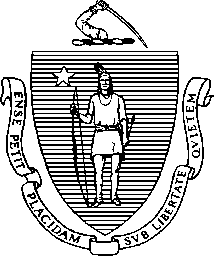 250 Washington Street, Boston MA 02511CHARLES D. BAKERGovernorKARYN E. POLITOLieutenant GovernorJune 9, 2021Kathleen E. WalshPresident and Chief Executive OfficerBMC Health System, Inc. One Boston Medical Center PlaceBoston, MA 02118MARYLOU SUDDERSSecretaryMONICA BHAREL, MD, MPHCommissionerTel: 617-624-6000Massachusetts Department of Health WebsiteRE: BMC Health System, Inc. – Request to Add Inpatient Psychiatry and Substance Use Disorder Beds Pursuant to the Order of the Commissioner of Public Health Regarding Determination of Need Approvals Related to COVID-19Dear Ms. Walsh:The Department received the notification above on May 27, 2021 to add fifty-six (56) inpatient adult psychiatry beds to be co-located with a twenty-six (26) bed clinical stabilization service unit at a new site at 34 North Pearl Street in Brockton, MA, to be established as a satellite location of Boston Medical Center (BMC).The Applicant states that among its patient panel there is a disproportionate volume of behavioral health conditions. The COVID pandemic has exacerbated the length of boarding times in the Emergency Department, and regional and statewide demand for psychiatric beds far exceeded available beds during the pandemic. In addition, the pandemic also exacerbated the need for substance use disorder treatment services. Among inpatients at BMC who test positive for COVID-19, approximately 30% also had a behavioral health diagnosis.The Applicant has determined that a significant need for inpatient psychiatric beds and more clinically intense levels of substance use disorder care will exist post-pandemic as many patients delayed needed medical care during the COVID-19 surges. The Applicant has noted that the type of care that its patients have put off includes care for ongoing or new behavioral health issues. Accordingly, to address the needs of its patient panel, the Applicant seeks to create this new location to serve adult inpatient psychiatric and substance use disorder needs. The projected costs for the Project are $21,000,000, to renovate an existing building and outfit it for the 56 inpatient psychiatry beds and 26 clinical stabilization service beds. After review, DPH has determined the need for the Proposed Project relates to the State of Emergency and therefore the DoN approval requirement is waived pursuant to the COVID-19 order. As a result, you may commence the Proposed Project.Sincerely,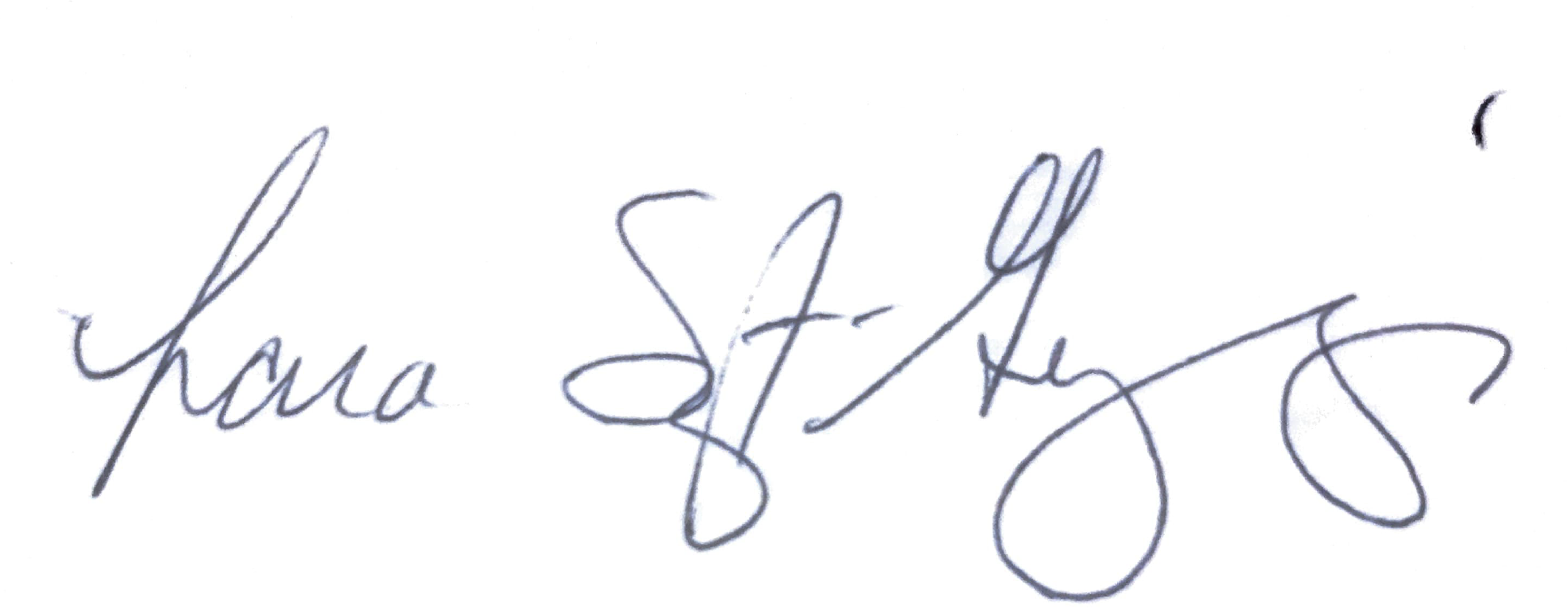 Lara Szent-GyorgyiDirector, Determination of Needcc:	Sherman Lohnes, Division of Health Care Facility Licensure and Certification, DPH Rebecca Rodman, Senior Deputy General Counsel, DPHElizabeth Kelley, Director Bureau of Health Care Safety and Quality, DPHMargret Cooke, Deputy Commissioner, DPHJanet Ross, DMH